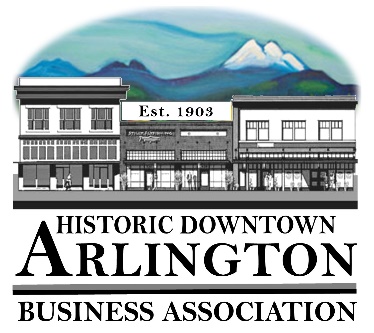 Board Quorum verified and Meeting Called to Order  ( Lisa ___Tina____Brandon___Cristy___Bill___Rich___)Guests:Approval of Board Meeting Minutes Held June 20, 2018Motion to Approve Minutes of the June 20, 2018 by_______  Seconded_____ All in Favor _____Communication, Meeting Schedules etc., A Night on the Town – Thursday August 16, 2018   4PM to 7:30PMPresentation to Stilly Sr Center Food Bank $500.00 check- Friday August 17 at 11:30Friday August 17, 2018 at Noon Presentation and Drawing of Prizes from Thursday’s Night on the Town at the BPAC Mainstreet Meeting – August 21 @ 11:30ALTAC Training in City Council Chamber – 2PM August 22Chamber Board Meeting – 7:30AM August 28thMember Meeting September 5 – Draft Agenda AttachedHow can we get more people attending?Appt. through Google Calendar?More RemindersReminder Notice every week – Mailed remindersRafflesWhen introductions are made – make it a 1-minute commercial for your business.Time?  Day? Speakers? Did we want to invite Joe Helland from Hibu – the guy Mike Britt Sent to you about websites?Training?Sign up for helping on Committees Agenda Approved for September 5 meeting as is or with changes –Notes:September 8/9 Art in Legion ParkSeptember 15, 2018 – Chamber Farm to Table Dinner October 20 – Fall into Art Auction - Tickets are $40 eachNew Business:Arlington Co-Working Space Update and discussion of how DABA will participate.2018 LTAC Reimbursements2019 LTAC Grants –Street Fair – Advertising & Street EntertainmentCar Show – Advertising & Entertainment (Maybe add Radio like Street Fair Had)Brochure – 2019 Distribution Costs and update in fall of 2019.  Printing and Distribution in 2020Hometown Holidays – Entertainment (Wagon Rides, Music??) & Advertising – Maybe add Radio Station?Eagle Festival – Wagon Rides for 1-day Event? Charm walk?2019 Elections2018 Budget Reports2019 Budget – Suggestions, items to be included and/or deletedOld Business:Sound SystemNotes:Event/Project Reports:530 Media Board- they have converted our account to monthly, so we pay $1900.00 every month for two full slots.   We currently have space available for September if anyone is interested.  Cristy will start marketing for the final ¼ of 2018 – Oct,Nov,Dec at the rate of $400.00 per Business.  Billing on the ¼ - but we can pay monthly. Notes:Car Show 2018 – Notes:Street Fair 2018- Johnny Green and the Pack String would like to hold their Kornstalk Event that same weekend and that would eliminate ours & City’s cost for entertainment for the Friday and Saturday of the Street Fair Weekend.   We would only need entertainment on Sunday and we think that the Old Time Fiddlers and the Voices of the Village would be good entertainment for that day.  We should invite Jeri to the next Board meeting to give us a formal report?Notes:A Night on the Town- August 16, 2018 from 4PM to 7:30PM – Passport cards and Downtown Brochures were delivered to SVGS to include in their goody bags on August 14th.  Additional information has been distributed to merchants downtown.  New Fall EventHometown HalloweenHometown Holidays – Kick off on November 24th with Shop Local/Holiday Open House and Tree LightingNotes:Treasurer/Administrator ReportBank Account Membership – Miscellaneous Next Board Meeting – Adjourn